Par : Denis Proulx et Antoine Crépault 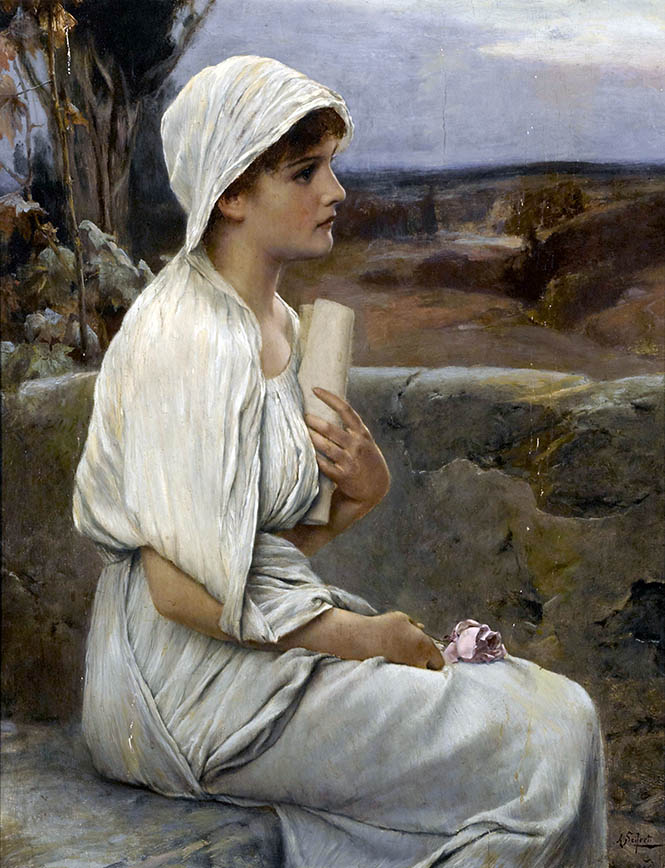 Nom : Hypatie (Esprit critique)Nom de son père : ThéonFonctions : Mathématicien et astronomePériode de temps : 4e siècleLocalité : AlexandrieElle enseigne, elle vulgarise les écrits de 3 prédécesseurs : Euclide, Archimède et Diophante.Elle est considérée comme la dernière personne savante.5 Phrases : Faites preuve de vigilance.Vérifiez toutes les affirmations.Efforcez de comprendre ce qui n’est pas clair.Même un maître peut se tromper.Sachez qu’il est toujours possible d’améliorer la pensée des plus grands.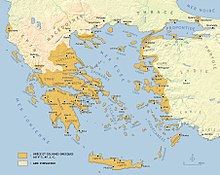 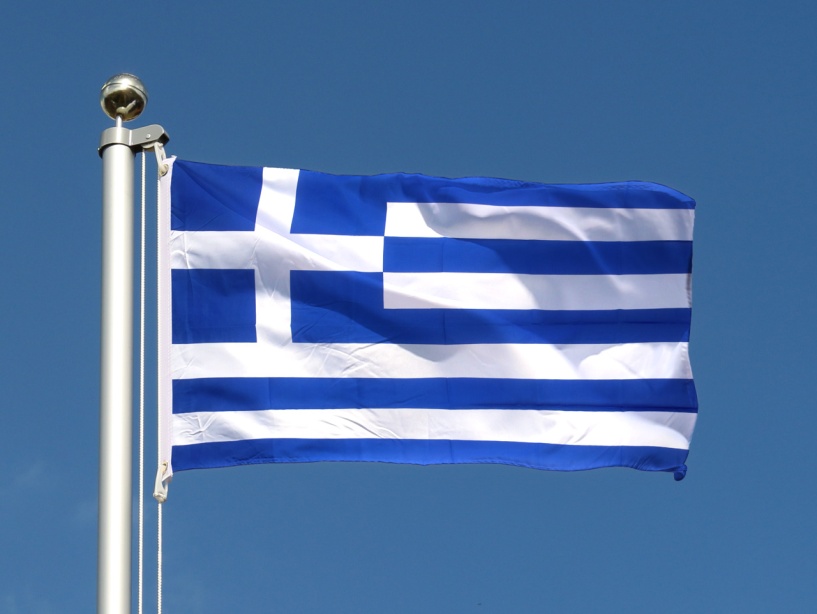 